DIGITAL MARKETING SOP 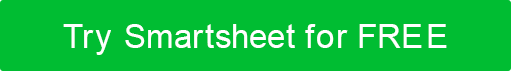 TEMPLATE EXAMPLEDigital Marketing 
Standard Operating Procedure for SEOpositive chargePositivecharge.comVersion 1.2Version HISTORYPURPOSEKEYWORDS AND DEFINITIONSSCOPEPROCEDUREProcedure (workflow) flowchartKEYRESOURCESDEPARTMENTSEFFECTIVE DATEDigital Marketing02/15/20XXVERSIONAPPROVED BYAPPROVAL DATEDESCRIPTION OF CHANGEAUTHOR1.0S. Li03/21/20XXNew digital marketing SOPH. Jones1.1S. Li12/09/20XXUpdated resourcesT. Forge1.2V. Endo02/15/20XXUpdated procedure workflowL. KimThis SOP boosts Positive Charge’s search engine rankings and visibility, thereby increasing the company’s target audience.KEYWORDDEFINITIONThis SOP applies to the digital marketing team members who are responsible for SEO.Check the SEO rankings, traffic, and analytics.Assess the on and off-page optimization.Promote high-performing digital content.Update the digital content for optimization.Check and resolve 404 errors.Review 301 redirects.Schedule .txt file updates.Schedule and run reports.Update the schema markup.Conduct search tests and evaluate the metrics.Monitor any changes in trends and algorithms.Report on trend and algorithmic results.Link and web developmentRich media and graphicsTechnology and analyticsUI/UXDISCLAIMERAny articles, templates, or information provided by Smartsheet on the website are for reference only. While we strive to keep the information up to date and correct, we make no representations or warranties of any kind, express or implied, about the completeness, accuracy, reliability, suitability, or availability with respect to the website or the information, articles, templates, or related graphics contained on the website. Any reliance you place on such information is therefore strictly at your own risk.